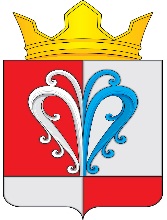 РОССИЙСКАЯ ФЕДЕРАЦИЯКАМЧАТСКИЙ КРАЙЕЛИЗОВСКИЙ МУНИЦИПАЛЬНЫЙ РАЙОНСОБРАНИЕ ДЕПУТАТОВНАЧИКИНСКОГО СЕЛЬСКОГО ПОСЕЛЕНИЯ4-Й СОЗЫВ  9-Я ОЧЕРЕДНАЯ СЕССИЯРЕШЕНИЕ Об информации о предложении об образовании Елизовского муниципального округа в границах Елизовского муниципального района	Изучив информацию о предложении об образовании Елизовского муниципального округа в границах Елизовского муниципального района, в порядке установленном пунктом 3.1-1 части 3 статьи 13 Федеральный закон от 6 октября 2003 г. № 131-ФЗ «Об общих принципах организации местного самоуправления в Российской Федерации», Собрание депутатов Начикинского сельского поселенияРЕШИЛО:Считать предложение о возможности образования Елизовского муниципального округа в границах Елизовского муниципального района, в порядке установленном пунктом 3.1-1 части 3 статьи 13 Федеральный закон от 6 октября 2003 г. № 131-ФЗ «Об общих принципах организации местного самоуправления в Российской Федерации» нецелесообразным и преждевременным до принятия соответствующего Федерального Закона, находящегося на рассмотрении в Государственной Думе Российской Федерации.     2. Направить принятое Решение Главе Начикинского сельского поселения для подписания и опубликования (обнародования). Председатель Собрания депутатовНачикинского сельского поселения			               О.М. Хрюкина«     »                  2022                                                   №      